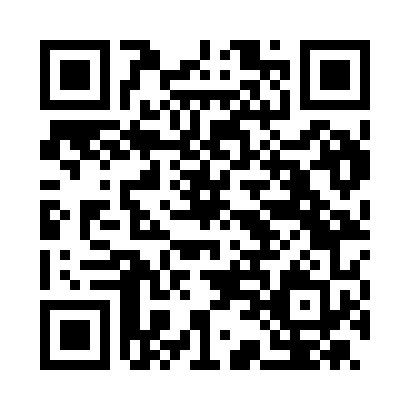 Prayer times for Albaneto, ItalyWed 1 May 2024 - Fri 31 May 2024High Latitude Method: Angle Based RulePrayer Calculation Method: Muslim World LeagueAsar Calculation Method: HanafiPrayer times provided by https://www.salahtimes.comDateDayFajrSunriseDhuhrAsrMaghribIsha1Wed4:126:021:056:038:089:512Thu4:106:011:056:038:099:533Fri4:086:001:056:048:109:554Sat4:065:581:056:048:129:565Sun4:055:571:046:058:139:586Mon4:035:561:046:068:1410:007Tue4:015:541:046:068:1510:018Wed3:595:531:046:078:1610:039Thu3:575:521:046:088:1710:0410Fri3:555:511:046:088:1810:0611Sat3:545:501:046:098:1910:0812Sun3:525:491:046:108:2010:0913Mon3:505:481:046:108:2110:1114Tue3:485:471:046:118:2210:1315Wed3:475:461:046:118:2310:1416Thu3:455:451:046:128:2410:1617Fri3:435:441:046:138:2510:1818Sat3:425:431:046:138:2610:1919Sun3:405:421:046:148:2710:2120Mon3:395:411:046:148:2810:2221Tue3:375:401:046:158:2910:2422Wed3:365:391:056:158:3010:2523Thu3:345:381:056:168:3110:2724Fri3:335:381:056:178:3210:2825Sat3:315:371:056:178:3310:3026Sun3:305:361:056:188:3410:3127Mon3:295:361:056:188:3510:3328Tue3:285:351:056:198:3610:3429Wed3:265:341:056:198:3710:3530Thu3:255:341:056:208:3710:3731Fri3:245:331:066:208:3810:38